ПРИНЯТО:                                                                        Ученым советом Академии« _____ » ______________ 2019 г.Протокол №__________УТВЕРЖДАЮ:Ректор_______________ Р.М. Кочкаров« ______ » ______________ 2019 г.ПОЛОЖЕНИЕ о Центре студенческого творчества федерального государственного бюджетного образовательного учреждение высшего образования «Северо-Кавказская государственная академия»Черкесск, 20191.ОБШИЕ ПОЛОЖЕНИЯПоложение о Центре студенческого творчества федерального  государственного бюджетного  образовательного учреждения высшего образования «Северо-Кавказская государственная академия» (далее - Положение) разработано в соответствии с Федеральным законом  от 29.12.2012 г. № 273 - ФЗ «Об образовании в Российской Федерации»  и требованиями Устава федерального государственного бюджетного   образовательного учреждения высшего образования «Северо-Кавказская государственная академия» (далее ФГБОУ ВО «СКГА», Академия).                          Настоящее положение регламентирует порядок и условия деятельности, основные цели, задачи, направления деятельности, структуру,  органы управления и порядок прекращения деятельности Центра студенческого творчества ФГБОУ ВО «СКГА»  (далее – Центр студенческого творчества).Центр студенческого творчества является структурным подразделением Академии.Полное официальное название Центра должно включать непосредственно наименование структурного подразделения, установленное приказом по Академии и указанием на принадлежность к ФГБОУ ВО «СКГА» - Центр студенческого творчества федерального государственного бюджетного   образовательного учреждения высшего образования «Северо - Кавказская государственная академия».Сокращенное официальное наименование: ЦСТ.Центр студенческого творчества не является юридическим лицом.Правовой статус, функции и полномочия Центра студенческого творчества как структурного подразделения ФГБОУ ВО «СКГА» определяются Положением о нем, утвержденным в порядке, установленном Уставом Академии.Центр студенческого творчества как центр финансовой ответственности, участвует в процессе планирования и бюджетирования   финансово - хозяйственной деятельности ФГБОУ ВО «СКГА».Центр студенческого творчества в своей деятельности руководствуется действующим законодательством Российской Федерации, Уставом Академии, решениями Ученого совета Академии, приказами и распоряжениями Академии,  Правилами внутреннего трудового распорядка ФГБОУ ВО «СКГА», настоящим Положением и иными локальными нормативными актами Академии.Центр студенческого творчества имеет круглую печать со своим наименованием и указанием принадлежности к Академии, другую необходимую атрибутику.Центр студенческого творчества имеет страницу на официальном веб-сайте ФГБОУ ВО «СКГА».Академия в установленном порядке закрепляет за Центром студенческого творчества помещения и другое имущество, необходимое для выполнения задач, определенных настоящим Положением, решениями Ученого совета Академии и приказами Академии. Финансовое обеспечение деятельности Центра студенческого творчества осуществляется за счет:субсидий из федерального бюджета на иные цели, предусмотренные законодательством Российской Федерации, а также бюджетных ассигнований на выполнение федеральной адресной инвестиционной программы;доходов, получаемых от приносящей доход деятельности Центра студенческого творчества;доходов, получаемых от использования прав на результаты интеллектуальной деятельности Академии и средств индивидуализации, включая вознаграждение по лицензионным договорам, в соответствии с законодательством Российской Федерации;грантов, предоставленных на безвозмездной основе физическими и юридическими лицами;грантов в форме субсидий;средств безвозмездно полученных от физических и юридических лиц;добровольных имущественных целевых взносов и пожертвований юридических и физических лиц, в том числе иностранных;других источников, предусмотренных действующим законодательством Российской Федерации.2. ЗАДАЧИ И ФУНКЦИИ ЦЕНТРА СТУДЕНЧЕСКОГО ТВОРЧЕСТВА Основными задачами Центра студенческого творчества являются:организация  и проведение в Академии систематической культурно - массовой и воспитательной работы с обучающимися в соответствии с современными требованиями   системы высшего образования; проведение; формирование необходимых условий для удовлетворения потребностей личности в интеллектуальном, культурном, нравственно – эстетическом развитии;сохранение и приумножение традиций Академии, пропаганда ее истории, символики, престижности получения образования в ФГБОУ ВО «СКГА»;совершенствование форм досуга обучающихся; выявление талантов, способностей и интересов обучающихся и включение их в творческие коллективы Академии;      содействие пропаганде к развитию традиционных национальных культур народов Карачаево-Черкесской республики и России;сотрудничество с творческими союзами и организациями культуры и другими учебными заведениями;укрепление культурных связей с другими вузами Российской Федерации;другие задачи, не противоречащие Уставу Академии и соответствующие профилю Центра студенческого творчества.В соответствие с задачами на Центр студенческого творчества возложено выполнение следующих функции:перспективное и текущее планирование работы Центра;организация и проведение фестивалей, конкурсов и других культурных акций, способствующих нравственно-эстетическому развитию обучающихся;разработка методического обеспечения академических культурно-массовых мероприятий, оказание методической помощи институтам и факультету;разработка сценариев конкурсов и фестивалей, внеучебных мероприятий с обучающимися в Академии; организация и проведение мероприятий, посвященных памятным датам отечественной истории и культуры;создание и организация работы творческих объединений обучающихся;организация участия творческих коллективов Академии в республиканских, межвузовских конкурсах и фестивалях самодеятельного студенческого творчества, а также мероприятиях патриотического, духовно - нравственного, культурно - массового направлений;проведение мастер-классов, творческих встреч с мастерами отечественной культуры и искусства;содействие в организации деятельности волонтерских отрядов;иные функции, непротиворечащие Уставу Академии и соответствующие профилю Центра студенческого творчества. 3. СТРУКТУРА И УПРАВЛЕНИЕ ЦЕНТРОМ СТУДЕНЧЕСКОГО ТВОРЧЕСТВАСтруктура   Центра   студенческого творчества определяется контингентом обучающихся, объемом и характером воспитательной   работы.Структура и штатное расписание Центра студенческого творчества, утверждается в установленном в Академии порядке. В структуру Центра студенческого творчества входят:директор; режиссер-хормейстер;костюмер;режиссер-постановщик; руководители кружка.Руководство Центром студенческого творчества осуществляет директор, который назначается ректором Академии.Сотрудники  Центра студенческого творчества назначаются и освобождаются от работы ректором Академии по представлению директора Центра студенческого творчества.Квалификационные требования, должностные обязанности, права и ответственность директора, сотрудников Центра студенческого творчества регламентируются законодательством Российской Федерации, уставом Академии, трудовыми договорами, должностными инструкциями, утвержденными Академией, локальными нормативными актами Академии. Работа   директора  и сотрудников Центра студенческого творчества строится на основе комплексного плана воспитательной работы Академии и годового календарного плана работы Центра студенческого творчества.Комплексный план воспитательной работы Академии, календарный плана работы Центра студенческого творчества утверждаются ректором Академии.Решения об изменении структуры Центра студенческого творчества, связанные с созданием или ликвидацией кружков Центра студенческого творчества, принимаются Ученым Советом Академии и утверждаются приказом Ректора в установленном порядке. Управление Центром Студенческого творчества осуществляется в соответствии с настоящим  Положением.Координацию и контроль деятельности Центра студенческого творчества осуществляет ректор Академии, проректор по социальной и воспитательной работе Академии.Директор Центра студенческого творчества несет дисциплинарную ответственность за деятельность возглавляемого им подразделения в соответствии с требованиями действующего законодательства Российской Федерации.4. ОРГАНИЗАЦИЯ ПРОЦЕССА ОБУЧЕНИЯ  В ЦЕНТРЕ СТУДЕНЧЕСКОГО ТВОРЧЕСТВАПрием в кружки Центра студенческого творчества осуществляется по заявлению обучающихся 1-5 курсов Академии по выбранным ими творческим направлениям.В качестве заявителей выступают обучающиеся, достигшие возраста 17 лет, подавшие заявление на занятия в порядке, установленном настоящими Правилами.Услуга доступна заявителям в течение всего творческого сезона в зависимости от наличия мест в творческих формированиях ЦСТ (кружках). Подача заявления в ЦСТ осуществляется в бумажном виде.5. ИМУЩЕСТВО ЦЕНТРА СТУДЕНЧЕСКОГО ТВОРЧЕСТВАДиректор Центра студенческого творчества несет ответственность, установленную законодательством Российской Федерации, за сохранность и эффективное использование имущества, находящегося в пользовании Центра студенческого творчества.Центр студенческого творчества имеет право подать заявки на приобретение имущества, необходимого для достижения целей и задач Центра студенческого творчества.6. ЗАКЛЮЧИТЕЛЬНЫЕ ПОЛОЖЕНИЯДелопроизводство в Центре студенческого творчества ведется в соответствии с номенклатурой дел Академии и другими локальными нормативными актами Академии.Центр студенческого творчества взаимодействует со структурными подразделениями Академии, организациями и учреждениями в рамках различных форм по вопросам деятельности Центра студенческого творчества.Настоящее Положение о Центре студенческого творчества федерального государственного бюджетного   образовательного учреждения высшего образования «Северо - Кавказская государственная академия» принимается Ученым советом Академии.Срок действия данного Положения прекращается с момента принятия Ученым советом и утверждения ректором Академии нового Положения.Изменение наименования Академии, а также смена руководства  Академии не прекращает действие настоящего Положения.   Все изменения и дополнения в настоящее Положение вносятся по решению Ученого совета Академии и утверждаются приказом Ректора.СОГЛАСОВАНО:Проректор по СиВР                                                                     М.М.МамбетовПроректор по УР                                                                         Г.Ю.НагорнаяНачальник ПУ                                                                           О.М.МамбетоваНачальник ФЭУ                                                                        Б.Ш.МатакаеваНачальник УК                                                                              О.П.ФетисоваПредседатель Профкома                                                                М.К.Бежанов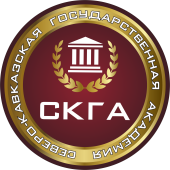 Министерство науки и высшего образования РФфедеральное государственное бюджетное образовательное учреждение высшего образования «Северо-Кавказская государственная академия»Положение о Центре студенческого творчестваМинистерство науки и высшего образования РФфедеральное государственное бюджетное образовательное учреждение высшего образования «Северо-Кавказская государственная академия»Положение о Центре студенческого творчестваМинистерство науки и высшего образования РФфедеральное государственное бюджетное образовательное учреждение высшего образования «Северо-Кавказская государственная академия»Положение о Центре студенческого творчестваМинистерство науки и высшего образования РФфедеральное государственное бюджетное образовательное учреждение высшего образования «Северо-Кавказская государственная академия»Положение о Центре студенческого творчестваМинистерство науки и высшего образования РФфедеральное государственное бюджетное образовательное учреждение высшего образования «Северо-Кавказская государственная академия»Положение о Центре студенческого творчестваМинистерство науки и высшего образования РФфедеральное государственное бюджетное образовательное учреждение высшего образования «Северо-Кавказская государственная академия»Положение о Центре студенческого творчестваМинистерство науки и высшего образования РФфедеральное государственное бюджетное образовательное учреждение высшего образования «Северо-Кавказская государственная академия»Положение о Центре студенческого творчестваМинистерство науки и высшего образования РФфедеральное государственное бюджетное образовательное учреждение высшего образования «Северо-Кавказская государственная академия»Положение о Центре студенческого творчества